Система оценивания экзаменационной работы по географииЧасть 1Ответы на задания 1, 2, 5–10, 12, 13, 16, 17, 19–27 оцениваются 1 баллом. Задание считается выполненным верно, если ответ записан в той форме, которая указана в инструкции по выполнению задания.Правильное выполнение заданий 3, 4, 11, 14, 15, 18 оценивается 2 баллами. Ответы на эти задания оцениваются следующим образом: полное правильное выполнение задания – 2 балла; выполнение задания с одной ошибкой (одной неверно указанной, в том числе лишней, цифрой наряду со всеми верными цифрами) ИЛИ неполное выполнение задания (отсутствие одной необходимой цифры) – 1 балл; неверное выполнение задания (при указании двух или более ошибочных цифр) – 0 баллов.Часть 2Критерии оценивания заданий с развёрнутым ответом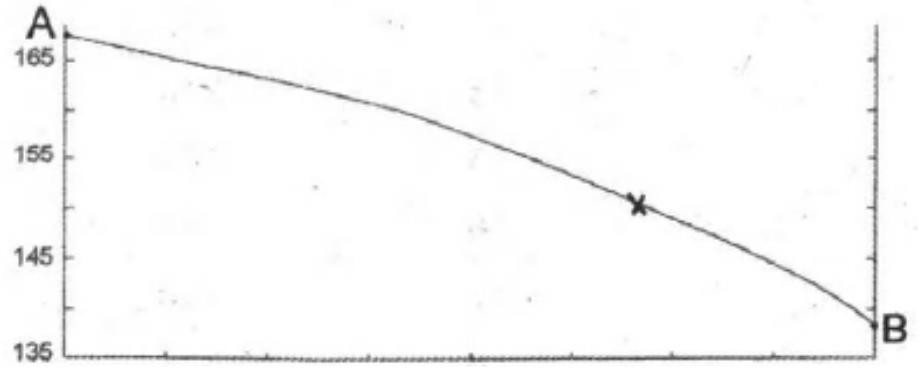 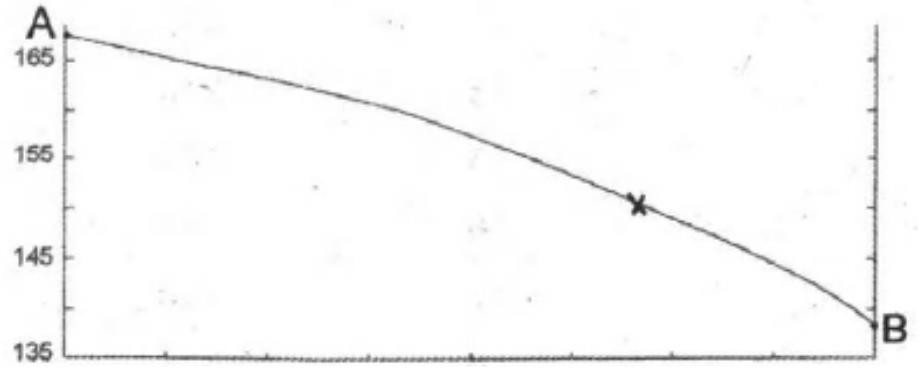 В соответствии с Порядком проведения государственной итоговой аттестации по образовательным программам среднего общего образования (приказ Минпросвещения России и Рособрнадзора от 07.11.2018№ 190/1512, зарегистрирован Минюстом России 10.12.2018 № 52952)«82. <…> По результатам первой и второй проверок эксперты независимо друг от друга выставляют баллы за каждый ответ на задания экзаменационной работы ЕГЭ с развёрнутым ответом. <…>В случае существенного расхождения в баллах, выставленных двумя экспертами, назначается третья проверка. Существенное расхождение в баллах определено в критериях оценивания по соответствующему учебному предмету.Эксперту, осуществляющему третью проверку, предоставляется информация о баллах, выставленных экспертами, ранее проверявшими экзаменационную работу».Существенным считается расхождение в 2 балла за выполнение любого из заданий 2834. Третий эксперт проверяет только те ответы на задания, которые вызвали столь существенное расхождение.